A ZENITH apresenta seu novo embaixador em Tianjin (China)
Prestigiado por uma plateia de jornalistas, VIPs e amigos da marca, o evento itinerante realizado em Tianjin em 23 de agosto de 2018 marcou a primeira aparição de Eason Chan como o novo embaixador da ZENITH, no evento em que também o vídeo da campanha foi desvendado. A noite, os convidados assistiram à apresentação do Zenith Defy El Primero 21 Full Diamonds.A Zenith criou uma atmosfera futurística para a ocasião, montada diante de um discreto cenário preto para conduzir os convidados à nova era da fabricação de relógios e oferecer uma experiência de imersão no novo vídeo da campanha "Into the Second". O vídeo introduz Eason Chan como o rosto da marca na Ásia e oferece uma interpretação deslumbrante das músicas do artista com ênfase em ritmo, compasso, paixão e dedicação: atributos que também são compartilhados pela Zenith em relação à fabricação de relógios. De forma inovadora, o tema “Into The Second” reúne a imagem de um relógio de sol, considerado o protótipo dos relógios na história da humanidade, a batida de um metrônomo e um monólogo de Eason Chan em uma história bem estruturada. Orquestrada pelo novo embaixador da ZENITH e pelo CEO Julien Tornare, a apresentação mostrou dinamismo e alta tecnologia em um ritmo frenético ao lançar o Defy El Primero 21 Full Diamonds.Quando a melodia encontra o movimentoQuando o tema é a criação de música, que requer tempo, dedicação e uma atenção minuciosa aos detalhes, não existe sacrifício grande demais para Chan, que declarou: "Além de ser completamente apaixonado pela música, estou comprometido em ajudar as pessoas a apreciarem e fazerem valer cada segundo de suas vidas." A Zenith compartilha uma filosofia semelhante. Do lendário movimento de alta frequência El Primero ao milagroso Defy, que possui um cronógrafo de 1/100 de segundo, há mais de 150 anos que a Zenith tem desafiado constantemente os limites da relojoaria, com o lançamento de criações que têm revolucionado a relojoaria suíça.Movido pelo novo cronógrafo de 1/100 de segundo, o revolucionário El Primero 21 Full Diamonds eleva o estilo extravagante a um novo nível, que complementa seu minucioso trabalho interno com um esplêndido aro cravejado de diamantes de cinco quilates.Em declarações à imprensa, Julien Tornare afirmou: "Gostaríamos de agradecer a Eason Chan e a todos os presentes que se uniram a nós nesta ocasião especial. No último século, a Zenith demonstrou que é preciso ter uma devoção e uma dedicação constantes para se destacar como pioneira nessa área." Ao manter a vocação da Zenith em interpretar o "tempo" através de sua própria linguagem, o evento de lançamento também foi marcado pelo início de uma exposição que narra a evolução do tempo, permitindo aos visitantes uma excepcional visão global do percurso de 150 anos da Zenith. A exibição termina a 26 de agosto, data na qual será transferida para Wuhan, Chengdu, Pequim, e finalmente terminando em Hong Kong.ZENITH: O futuro da relojoaria suíçaDesde 1865, a Zenith tem sido orientada pela autenticidade, desafio e paixão por ultrapassar os limites da excelência, precisão e inovação. Logo após sua fundação em Le Locle, pelo visionário fabricante de relógios Georges Favre-Jacot, a Zenith foi reconhecida pela precisão de seus cronômetros com os quais ganhou 2.333 prêmios de cronometria em pouco mais de um século e meio de existência: um recorde absoluto. Conhecida por seu lendário calibre 1969 El Primero que permite medições precisas de curto tempo até próximo de 1/10º de segundo, a fábrica desenvolveu mais de 600 variações de movimento. Hoje, a Zenith oferece perspectivas novas e fascinantes da medição de tempo, incluindo a contagem de 1/100º de segundo com o Defy El Primero 21 e toda uma nova dimensão em precisão mecânica com o relógio mais preciso do mundo: Defy Lab do século XXI.  Incentivada por laços recentemente reforçados com uma tradição orgulhosa do pensamento dinâmico e de vanguarda, a Zenith está escrevendo seu futuro… e o futuro da relojoaria suíça.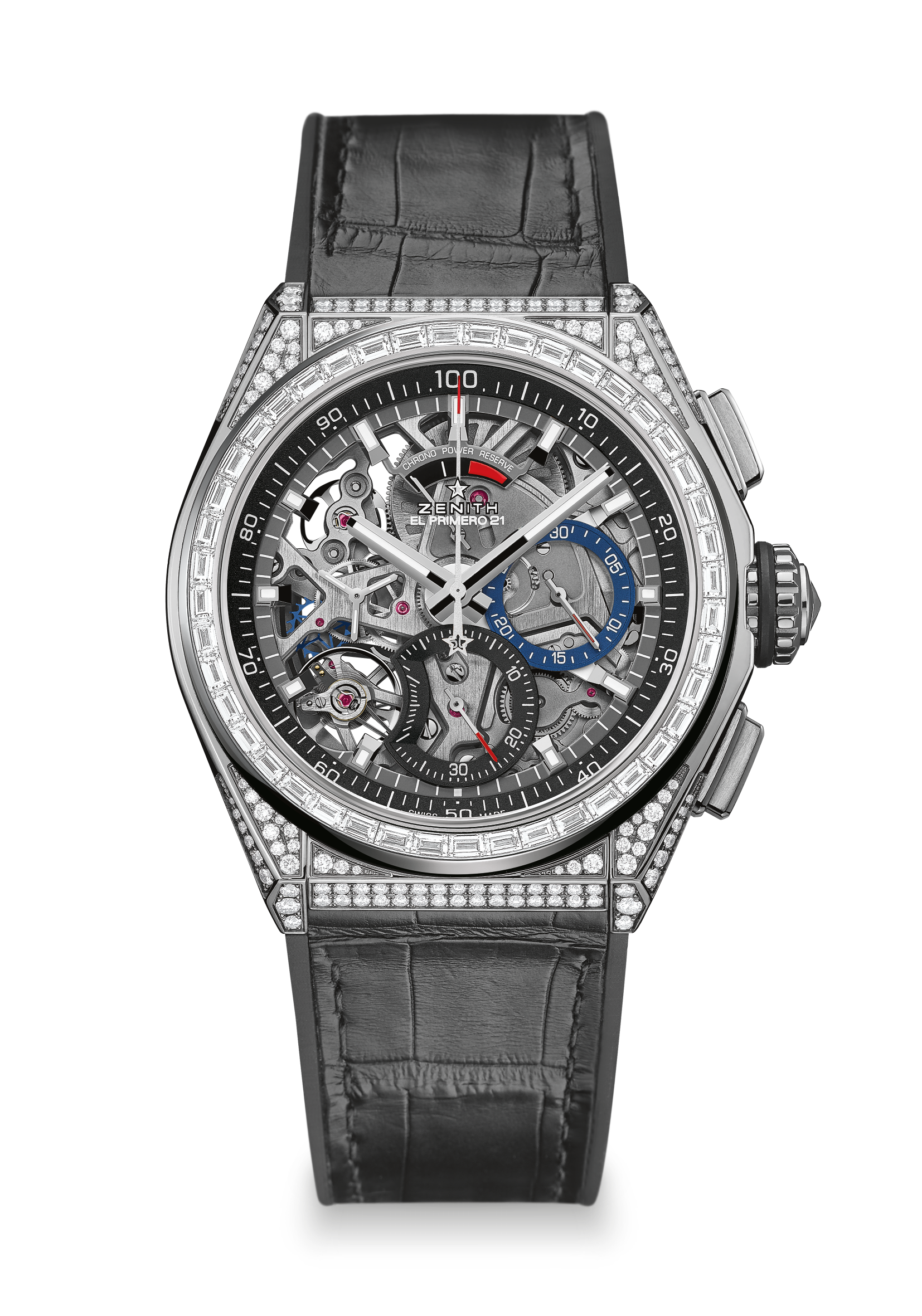 DEFY EL PRIMERO 21 FULL DIAMONDDETALHES TÉCNICOS Referencia: 32.9000.9004/78.R582Novo movimento do cronógrafo 1/100º de segundoAssinatura dinâmica exclusiva de uma rotação por segundo1 escapamento para o relógio (36.000 alt/h - 5 Hz)1 escapamento para o cronógrafo (360.000 alt/h - 50 Hz)Cronômetro certificadoMOVIMENTO El Primero 9004, automáticoCalibre: 14 ½ ``` (Diâmetro: 32 mm)Espessura do movimiento: 7,9 mmComponentes: 293Joias: 53Frequência de 36.000 alt/h (5 Hz)Reserva de marcha: mín. 50 horasMassa oscilante especial com acabamento acertinado FUNÇÕES Horas e minutos no centroSegundos pequenos às 9 horasCronógrafo de 1/100º de segundo:- Ponteiro do cronógrafo central- Contador de 30 minutos às 3 horas- Contador de 60 minutos às 6 hoars- Indicador de reserva de marcha do cronógrafo às 12 horasCAIXA, MOSTRADOR E PONTEIROSCaixa de titânio com diamantesAro em titânio com diamantes lapidados em baguetteDiâmetro: 44 mmAbertura no diâmetro: 35,5 mmEspessura: 14,50 mmVidro: Vidro de safira convexo com tratamento antirreflexo em ambos os ladosFundo da caixa: Cristal transparente de safiraResistência à água: 10 ATMMostrador: Aberto com dois contadores em cores diferentesÍndices de hora: Banhados a ródio, facetados y revestidos com Super-LumiNova®Ponteiros: Banhados a ródios, facetadas y revestidos com Super-LumiNova®PULSEIRA E FIVELASBorracha preta com revestimento em couro de crocodilo pretoFecho de dobra dupla titãnioDEFINIÇÃO DE JOIACaixa: 288 diamantes VVS com corte brilhanteAro: 44 WS baguette-cut diamantes Quilates: ~5 quilates 